ศพก.จังหวัดลำปาง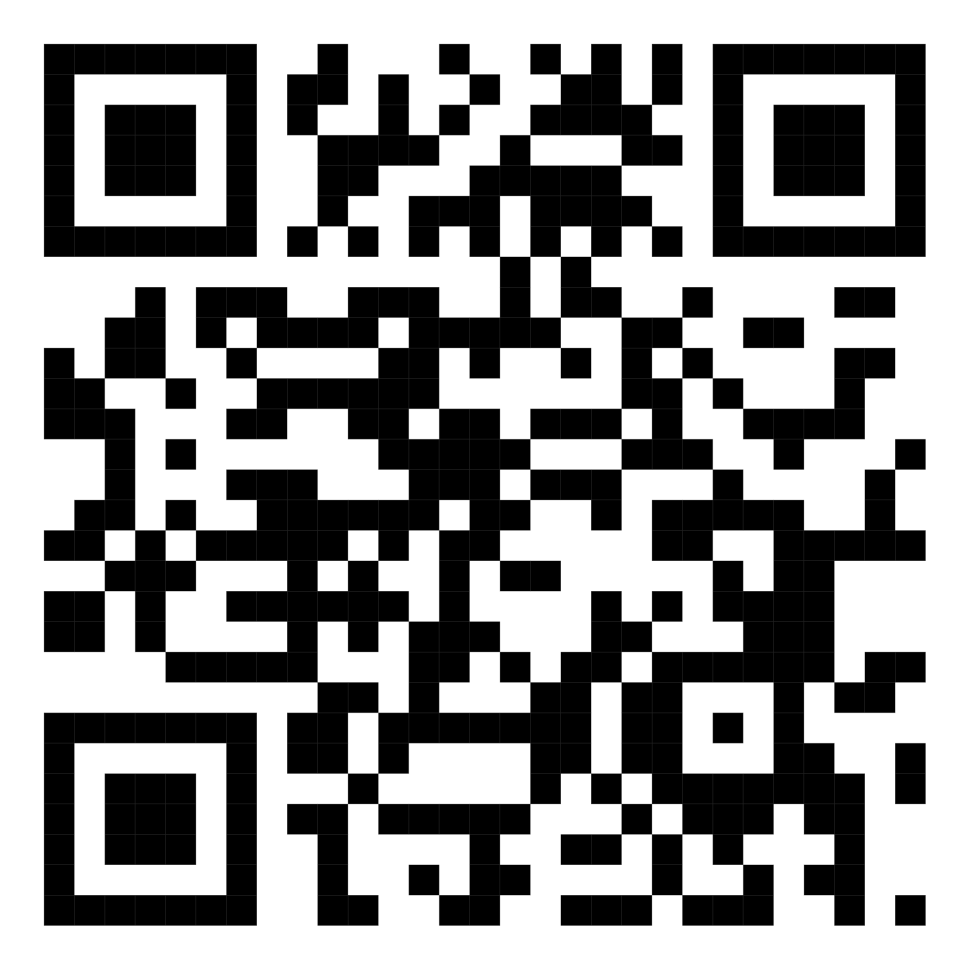 QR Code ศพก.จังหวัดลำปางหรือสามารถดาวน์โหลดได้ทาง https://drive.google.com/drive/folders/1G6tEhRqx7jmmgjniqr7_iBaevZBU4j5?usp=share_link